SUPP(MH) 										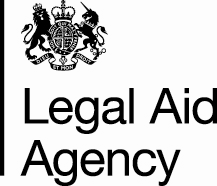 SUPERVISOR STANDARD and
DECLARATION FORMUse for Mental Health onlyPlease refer to guidance for advice on how to complete this form.  1.  Details of organisation/Supervisor Applying Organisation’s name:      Supervisor’s name:      Continuously qualified as a Supervisor since (date):      Procurement Area(s) supervised:      Account number(s) of office(s) supervised:      Postcode(s) of office(s) supervised (if no Account number):      2.  Generic Supervisor RequirementsThe Supervisor meets the supervisory standards by having:(i) Supervised in the relevant Category of Law and/or Class of Work at least one full-time Caseworker (or equivalent) for at least one year in the five year period prior to completing this form. ; or(ii) Completed an approved training course covering key supervisory skills no earlier than 12 months prior to the completion of this form.  ; or(iii) Completed the Level 3 or higher National Vocational Qualification (NVQ) standard in supervising no earlier than five years prior to the completion of this form. 3.  Legal Competence Standard for Supervisors (sections a), b) and c) must be completed)3.  Legal Competence Standard for Supervisors (sections a), b) and c) must be completed)3.  Legal Competence Standard for Supervisors (sections a), b) and c) must be completed)3.  Legal Competence Standard for Supervisors (sections a), b) and c) must be completed)3.  Legal Competence Standard for Supervisors (sections a), b) and c) must be completed)3.  Legal Competence Standard for Supervisors (sections a), b) and c) must be completed)Panel Membership RequirementGive date of admittance and provide documentary proof of membershipGive date of admittance and provide documentary proof of membershipGive date of admittance and provide documentary proof of membershipGive date of admittance and provide documentary proof of membershipa)Current membership of The Law Society’s Mental Health Review Tribunal Accreditation scheme. Or for Non-Solicitor Supervisors onlyAssessed by The Law Society as meeting the MHRT accreditation scheme criteriaNote: This alternative is only available to organisations in the NfP sector. The Law Society administers an assessment against the MHRT accreditation scheme criteria, and on meeting the criteria supervisors will be ‘assessed as meeting the MHRT accreditation scheme criteria’; individuals who do not work in solicitor offices cannot be members of a Law Society scheme.Please confirm membership by ticking box Date admitted to panel:      Date last reaccredited:      OrProvide Confirmation of Positive Assessment  Date of assessment:      Please confirm membership by ticking box Date admitted to panel:      Date last reaccredited:      OrProvide Confirmation of Positive Assessment  Date of assessment:      Please confirm membership by ticking box Date admitted to panel:      Date last reaccredited:      OrProvide Confirmation of Positive Assessment  Date of assessment:      Please confirm membership by ticking box Date admitted to panel:      Date last reaccredited:      OrProvide Confirmation of Positive Assessment  Date of assessment:      Skills/Procedure/Knowledge – examples from the last 12 monthsFile name/refArea of knowledgeArea of knowledgeDate closed/ worked onb)Representation on 5 MHT case files in the previous 12 months:Note: Where the practitioner is unable to demonstrate that they have represented a client at 5 hearings (due to late cancellation, delay leading to discharge of the patient, etc.) they may, as an alternative, demonstrate the following in meeting the case load requirement:  representation at 3 hearings; plus2 further cases in which either the preparation for the hearing had been completed and can be demonstrated on file or where they have had conduct of a case which falls within the scope of the Category of Law.1.      2.      3.      4.      5.      1.      2.      3.      4.      5.      1.      2.      3.      4.      5.      1.      2.      3.      4.      5.      c)Non-MHT cases – 5 case filesNote: All such cases must fall within the Category of Law definition File name/referenceFile name/referenceDate closed/ worked onDate closed/ worked onc)Non-MHT cases – 5 case filesNote: All such cases must fall within the Category of Law definition 1.      2.      3.      4.      5.      1.      2.      3.      4.      5.      1.      2.      3.      4.      5.      1.      2.      3.      4.      5.      4.Mental Health Case InvolvementSupervisors that work full time must demonstrate case involvement in the category of law (350 hours each year) over the past 3 years (36 months). Please give details in the first three columns below.Supervisors that work part-time you must demonstrate case involvement in the category of law (1050 hours in total) over the past 5 years (60 months).  Please give details in all five columns below.Mental Health Case InvolvementSupervisors that work full time must demonstrate case involvement in the category of law (350 hours each year) over the past 3 years (36 months). Please give details in the first three columns below.Supervisors that work part-time you must demonstrate case involvement in the category of law (1050 hours in total) over the past 5 years (60 months).  Please give details in all five columns below.Mental Health Case InvolvementSupervisors that work full time must demonstrate case involvement in the category of law (350 hours each year) over the past 3 years (36 months). Please give details in the first three columns below.Supervisors that work part-time you must demonstrate case involvement in the category of law (1050 hours in total) over the past 5 years (60 months).  Please give details in all five columns below.Mental Health Case InvolvementSupervisors that work full time must demonstrate case involvement in the category of law (350 hours each year) over the past 3 years (36 months). Please give details in the first three columns below.Supervisors that work part-time you must demonstrate case involvement in the category of law (1050 hours in total) over the past 5 years (60 months).  Please give details in all five columns below.Mental Health Case InvolvementSupervisors that work full time must demonstrate case involvement in the category of law (350 hours each year) over the past 3 years (36 months). Please give details in the first three columns below.Supervisors that work part-time you must demonstrate case involvement in the category of law (1050 hours in total) over the past 5 years (60 months).  Please give details in all five columns below.Mental Health Case InvolvementSupervisors that work full time must demonstrate case involvement in the category of law (350 hours each year) over the past 3 years (36 months). Please give details in the first three columns below.Supervisors that work part-time you must demonstrate case involvement in the category of law (1050 hours in total) over the past 5 years (60 months).  Please give details in all five columns below.Mental Health Case InvolvementSupervisors that work full time must demonstrate case involvement in the category of law (350 hours each year) over the past 3 years (36 months). Please give details in the first three columns below.Supervisors that work part-time you must demonstrate case involvement in the category of law (1050 hours in total) over the past 5 years (60 months).  Please give details in all five columns below.Type of involvementType of involvementMinimum/Maximum hours allowed per year (Refer to guidance regarding part-time Supervisors)Hours in past 12 monthsHours in months 13 to 24 Hours in months 25 to 36 Hours in months 37 to 48Hours in  months  49 to 60 Type of involvementType of involvementMinimum/Maximum hours allowed per year (Refer to guidance regarding part-time Supervisors)All SupervisorsAll SupervisorsAll SupervisorsPart-time Supervisors onlyPart-time Supervisors onlya)Personal casework and Direct (documented) supervisiona)Personal casework and Direct (documented) supervisionTotal minimum 235 hours comprising: a)Personal casework and Direct (documented) supervisiona)Personal casework and Direct (documented) supervisioni) Personal casework (minimum 115 hours).a)Personal casework and Direct (documented) supervisiona)Personal casework and Direct (documented) supervisionii) Direct supervisionb)File Review (inc. face-to-face)b)File Review (inc. face-to-face)Maximum 60 hours (i.e. approx. 50% of 115 hours)c)Delivery of external training (CPD- accredited)c)Delivery of external training (CPD- accredited)Maximum 115 hoursd) Documented research / production of publicationsd) Documented research / production of publicationsMaximum 115 hourse) Other supervisione) Other supervisionMaximum 115 hoursTOTALTOTALMinimum 350 hours5. DeclarationThis Supervisor was and continues to be employed by the organisation named at 1 above as at the date of completion of this form. Tick box to confirm As a person with powers of representation, decision or control of the organisation named at 1 above, I verify the information provided in this form and vouch that it is accurate.  Name:      Role:       (e.g. Partner, Director, Trustee)Dated:      